УКРАЇНАПОЧАЇВСЬКА  МІСЬКА  РАДАСЬОМЕ  СКЛИКАННЯСОРОК ВОСЬМА СЕСІЯР І Ш Е Н Н Явід  «  » жовтня 2019  року                                                       ПРОЕКТ Про  дострокове розірвання договору оренди нерухомогомайна від 01.12.2016р. 	Враховуючи стан заборгованості по сплаті орендної плати за договором оренди нерухомого майна від 01.12.2016 року орендарем ФО-П Шаховалом П.В. станом на 01.10.2019р., яка складає 10 (десять) місяців підряд та становить 1259663,72 грн (один мільйон двісті п’ятдесят дев’ять тисяч шістсот шістдесят три  гривні 72 коп.), пункти 3.7, 8.3, пп.4 п.8.10 договору оренди нерухомого майна від 01.12.2016 року за реєстровим №1455, керуючись п.1 ч.2 ст.11, ст.526, ст.782 Цивільного кодексу України, ,  Почаївська  міська  рада ВИРІШИЛА:Достроково розірвати договір оренди нерухомого майна від 01.12.2016 року, нотаріально посвідчений приватним нотаріусом Кременецького районного нотаріального округу Ковтунович О.П. за реєстровим №1455, укладений між Почаївською міською радою (орендодавець) та  ФО-П Шаховалом Павлом Володимировичем (орендар), предметом якого виступає вбудоване нежитлове приміщення в 5-ти поверховому житловому будинку під склад-магазин(крім торгівлі піротехнічними матеріалами), або офісне приміщення, що розташоване за адресою: місто Почаїв, вулиця Возз’єднання,будинок 5, Кременецького району, Тернопільської області).2. Звернутися з вимогою до ФО-П Шаховала П.В. про стягнення суми заборгованості по сплаті орендної плати в межах відповідальності, передбаченої договором оренди нерухомого майна від 01.12.2016 року та чинним законодавством України.3. Доручити Почаївському міському голові вжити заходів щодо належного юридичного оформлення вказаного у п.1 даного рішення (підписання угоди про дострокове розірвання, акту передачі-приймання, звернення до суду щодо реалізації п.1 даного рішення тощо).4. Контроль за виконанням даного рішення покласти на постійну комісію з питань житлово-комунального господарства та комунальної власності, промисловості, підприємництва, транспорту та зв’язку.Бондар Г.В.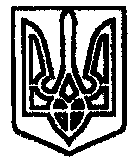 